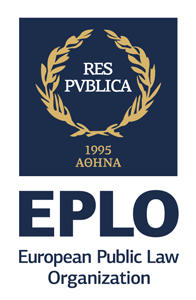 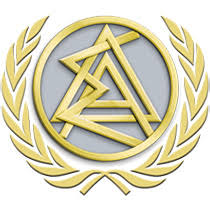 Το Ινστιτούτο για το Δίκαιο Προστασίας της Ιδιωτικότητας, των Προσωπικών Δεδομένων και την Τεχνολογίατου Ευρωπαϊκού Οργανισμού Δημοσίου Δικαίου (EPLO)και ο Δικηγορικός Σύλλογος Αθηνώνσας προσκαλούν σε εκδήλωση με θέμα:Νόμος 4624/19 για την επεξεργασία προσωπικών δεδομένων: μία πρώτη συζήτησηπου συνδιοργανώνουν τηνΤρίτη 24 Σεπτεμβρίου 2019 ώρα: 18:00 στην αίθουσα εκδηλώσεων του Δικηγορικού Συλλόγου ΑθηνώνΧαιρετισμός:Δημήτρης Βερβεσός, Πρόεδρος του Δικηγορικού Συλλόγου ΑθηνώνΟμιλητές:Λίλιαν Μήτρου, Καθηγήτρια στο  Τμήμα Μηχανικών Πληροφοριακών και Επικοινωνιακών Συστημάτων της Πολυτεχνικής Σχολής του Πανεπιστημίου Αιγαίου, Πρόεδρος του Ινστιτούτου για το Δίκαιο Προστασίας της Ιδιωτικότητας, των Προσωπικών Δεδομένων και την Τεχνολογία,Ιωάννης Ιγγλεζάκης, Καθηγητής Νομικής Σχολής – Αριστοτέλειο Πανεπιστήμιο Θεσσαλονίκης Χαρά Ζέρβα, Δικηγόρος, D.E.A., GDPR expert, DPOΚωνσταντίνος Κακαβούλης, LLM – Δικηγόρος, Homo DigitalisΠαναγιώτης Περάκης, Δικηγόρος, Μέλος ΔΣ του Δικηγορικού Συλλόγου ΑθηνώνΤην εκδήλωση θα συντονίσει ο κ. Κωνσταντίνος Μενουδάκος, Πρόεδρος της Αρχής Προστασίας Δεδομένων Προσωπικού Χαρακτήρα (ΑΠΔΠΧ), Επίτιμος Πρόεδρος του Συμβουλίου της Επικρατείας Θα ακολουθήσει συζήτηση. Σας ενημερώνουμε ότι η εκδήλωση θα βιντεοσκοπηθεί, θα απομαγνητοφωνηθούν τα πρακτικά για λόγους έκδοσής τους και θα ληφθεί φωτογραφικό υλικό.